jc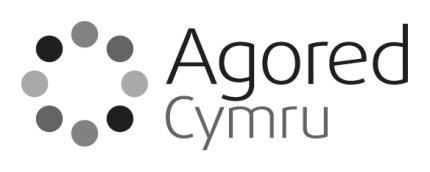 Teitl Uned:Rhoi Meddyginiaethau drwy Gathetr WrinolRhoi Meddyginiaethau drwy Gathetr WrinolRhoi Meddyginiaethau drwy Gathetr WrinolRhoi Meddyginiaethau drwy Gathetr WrinolRhoi Meddyginiaethau drwy Gathetr WrinolLefel:33333Credydau:33333Sector:1.31.31.31.31.3Is-sector:Os oes angen cyfyngiad oedran, nodwch yr oedran a'r rhesymau am hynny:18+Os oes angen cyfyngiad oedran, nodwch yr oedran a'r rhesymau am hynny:18+Os oes angen cyfyngiad oedran, nodwch yr oedran a'r rhesymau am hynny:18+Os oes angen cyfyngiad oedran, nodwch yr oedran a'r rhesymau am hynny:18+Os oes angen cyfyngiad oedran, nodwch yr oedran a'r rhesymau am hynny:18+Os oes angen cyfyngiad oedran, nodwch yr oedran a'r rhesymau am hynny:18+Oes rhagofyniad dysgu ynghlwm wrth yr uned? Os oes, rhowch y rhesymau am hynny:Oes rhagofyniad dysgu ynghlwm wrth yr uned? Os oes, rhowch y rhesymau am hynny:Oes rhagofyniad dysgu ynghlwm wrth yr uned? Os oes, rhowch y rhesymau am hynny:Oes rhagofyniad dysgu ynghlwm wrth yr uned? Os oes, rhowch y rhesymau am hynny:Oes rhagofyniad dysgu ynghlwm wrth yr uned? Os oes, rhowch y rhesymau am hynny:Oes rhagofyniad dysgu ynghlwm wrth yr uned? Os oes, rhowch y rhesymau am hynny:Oes angen cyfieithu'r uned (Cymraeg/Saesneg)? (os oes rhowch gyfiawnhad dros hynny, gan gynnwys amcangyfrif o nifer y dysgwyr a fydd yn elwa o’r cyfieithiad)Oes Oes angen cyfieithu'r uned (Cymraeg/Saesneg)? (os oes rhowch gyfiawnhad dros hynny, gan gynnwys amcangyfrif o nifer y dysgwyr a fydd yn elwa o’r cyfieithiad)Oes Oes angen cyfieithu'r uned (Cymraeg/Saesneg)? (os oes rhowch gyfiawnhad dros hynny, gan gynnwys amcangyfrif o nifer y dysgwyr a fydd yn elwa o’r cyfieithiad)Oes Oes angen cyfieithu'r uned (Cymraeg/Saesneg)? (os oes rhowch gyfiawnhad dros hynny, gan gynnwys amcangyfrif o nifer y dysgwyr a fydd yn elwa o’r cyfieithiad)Oes Oes angen cyfieithu'r uned (Cymraeg/Saesneg)? (os oes rhowch gyfiawnhad dros hynny, gan gynnwys amcangyfrif o nifer y dysgwyr a fydd yn elwa o’r cyfieithiad)Oes Oes angen cyfieithu'r uned (Cymraeg/Saesneg)? (os oes rhowch gyfiawnhad dros hynny, gan gynnwys amcangyfrif o nifer y dysgwyr a fydd yn elwa o’r cyfieithiad)Oes Oes angen cyfyngu’r uned? Os oes, rhowch y rhesymau am hynny.Oes angen cyfyngu’r uned? Os oes, rhowch y rhesymau am hynny.Oes angen cyfyngu’r uned? Os oes, rhowch y rhesymau am hynny.Oes angen cyfyngu’r uned? Os oes, rhowch y rhesymau am hynny.Oes angen cyfyngu’r uned? Os oes, rhowch y rhesymau am hynny.Oes angen cyfyngu’r uned? Os oes, rhowch y rhesymau am hynny.At ddefnydd Agored Cymru yn unig: At ddefnydd Agored Cymru yn unig: At ddefnydd Agored Cymru yn unig: At ddefnydd Agored Cymru yn unig: At ddefnydd Agored Cymru yn unig: At ddefnydd Agored Cymru yn unig: Cod Rhagddodiad yr Uned: PE7Unit Review Cohort (QALL)Expiry Date(QALL)Pwrpas a Nod yr uned:Mae’r uned hon ar gyfer y rheini sy’n paratoi ac yn rhoi meddyginiaethau drwy gathetr wrinol, gan gynnwys toddiant cynnal cathetr. Er mwyn gwneud yr uned hon, mae’n rhaid i’r ymgeisydd fod wedi cael yr hyfforddiant cathetr wrinol perthnasol.CANLYNIADAU DYSGUMEINI PRAWF ASESUBydd y myfyriwr yn:Mae'r myfyriwr yn gallu:Deall sut mae rhoi meddyginiaeth yn ddiogel drwy gathetr wrinol. Disgrifio anatomi llwybr wrinol dynion a merched.Disgrifio’r mesurau atal a rheoli heintiau sy’n ofynnol wrth roi meddyginiaethau drwy gathetr wrinol.Disgrifio unrhyw arwyddion neu symptomau a fyddai’n atal rhoi meddyginiaeth drwy gathetr wrinol. Nodi’r meddyginiaethau y gellir eu rhoi drwy gathetr wrinol.Nodi unrhyw adweithiau niweidiol a fyddai’n golygu bod angen rhoi’r gorau i’r broses ar unwaith, a’r gofynion uwchgyfeirio ac adrodd.Nodi’r risgiau sy’n gysylltiedig â heintiau’r llwybr wrinol sy’n cael eu hachosi gan gathetr (CAUTI), yn enwedig pan fydd y system gaeedig wedi torri.Gallu paratoi ar gyfer rhoi meddyginiaeth drwy gathetr wrinol.Defnyddio’r mesurau atal a rheoli heintiau drwy gydol y broses o roi’r feddyginiaeth.Cadarnhau amseriad priodol y feddyginiaeth.Cael caniatâd yr unigolyn yn unol â’r cynllun gofal personol.Dewis, gwirio a pharatoi’r feddyginiaeth yn unol â’r cofnod rhoi meddyginiaeth, a pholisïau a gweithdrefnau lleol.Cynnal unrhyw wiriadau o fesuriadau ffisiolegol sydd eu hangen, yn unol â’r cynllun gofal personol.Gallu rhoi a monitro meddyginiaeth unigolion.Rhoi’r feddyginiaeth yn ddiogel:
a) yn unol â deddfwriaeth a pholisïau lleolb) mewn ffordd sy’n lleihau poen, annifyrrwch a thrawma i’r unigolync) sicrhau preifatrwydd, urddas a hawl unigolyn i wrthodd) perfformio ac ymateb yn briodol i unrhyw fesuriadau ffisiolegol sylfaenol gofynnol cyn rhoi’r feddyginiaeth.e) dangos rheolaeth dda ar heintiau a gweithdrefnau’r dechneg aseptig di-gyffwrdd (ANTT).Monitro cyflwr yr unigolyn wrth roi meddyginiaeth.Gwirio cyflwr yr unigolyn ar ôl rhoi’r feddyginiaeth.Cofnodi ac adrodd ar roi’r feddyginiaeth yn unol â pholisïau a gweithdrefnau lleol.Cael gwared â hen feddyginiaethau a meddyginiaethau sydd wedi’u defnyddio’n rhannol yn unol â gofynion cyfreithiol a gofynion y sefydliad.Gwybodaeth Asesu:Gwybodaeth Asesu:Gwybodaeth Asesu:Nodwch isod unrhyw wybodaeth asesu benodol i'w defnyddio gyda’r uned hon, gan egluro datganiadau ystod a’r gofynion sylfaenol mewn meini prawf asesu..Nodwch isod unrhyw wybodaeth asesu benodol i'w defnyddio gyda’r uned hon, gan egluro datganiadau ystod a’r gofynion sylfaenol mewn meini prawf asesu..Nodwch isod unrhyw wybodaeth asesu benodol i'w defnyddio gyda’r uned hon, gan egluro datganiadau ystod a’r gofynion sylfaenol mewn meini prawf asesu..Gellir cwblhau agweddau ymarferol yr uned hon mewn amgylchedd sy’n efelychu’r gweithle, gydag un asesiad mewn lleoliad ymarfer.Mae CD 1 yn cynnwys pob math o gathetr, gan gynnwys cathetr uwch biwbig MPA 1.1 I gynnwys y bledren, strwythur llawr y pelfis ac organau cenhedlu cysylltiedigMPA 1.3 Dylid cyfeirio at wybodaeth am y feddyginiaeth benodol 
MPA 2.2 I gynnwys: gwirio nad yw’r unigolyn wedi cael unrhyw feddyginiaeth yn ddiweddar, ac a oes unrhyw gyfyngiadau sylweddol yn ymwneud â mesuriadau ffisiolegol sylfaenol.
CD 2 – Rhaid arsylwi’r dysgwr o leiaf dair gwaith, yn unol â pholisïau a gweithdrefnau lleol a chwmpas ymarfer. Rhaid cwblhau tystiolaeth o gadw cofnodion clir a chywir mewn perthynas â rhoi meddyginiaeth.
MPA 2.3 Cynnwys datganiad ynglŷn â phwy sy’n gallu rhoi caniatâd ar ran yr unigolyn, os nad yw’r unigolyn yn gallu gwneud hynny a sut mae cadarnhau pwy yw’r unigolyn.MPA 3.2 I gynnwys adnabod unrhyw effeithiau niweidiol, a chymryd unrhyw gamau priodol pan fydd y rhain yn digwydd MPA 3.3 I gynnwys:adnabod unrhyw effeithiau andwyol, a chymryd unrhyw gamau priodol pan fydd y rhain yn digwyddunrhyw arsylwadau ar ôl rhoi’r feddyginiaeth fel y nodir yn y cynllun gofal personol Os nad yw wedi’i nodi’n benodol yn y wybodaeth asesu, mae datganiad lluosog mewn unrhyw faen prawf asesu yn golygu o leiaf dau.Os nad yw wedi’i nodi’n benodol yn y wybodaeth asesu, mae datganiad lluosog mewn unrhyw faen prawf asesu yn golygu o leiaf dau.Os nad yw wedi’i nodi’n benodol yn y wybodaeth asesu, mae datganiad lluosog mewn unrhyw faen prawf asesu yn golygu o leiaf dau.Dulliau Asesu wedi'u Rhagnodi:A ddylai fod unrhyw ddulliau asesu wedi’u rhagnodi ar gyfer yr uned hon?  Os dylai – rhowch fanylion:ArsylwiGofynion Aseswyr:A ddylai fod unrhyw ofynion penodol ar gyfer aseswyr i'w defnyddio gyda'r uned hon?  Os dylai – rhowch fanylion:Dim ond ymarferydd cofrestredig sy’n gymwys yn ôl ei alwedigaeth i roi meddyginiaeth sy’n cael asesu’r uned honDadansoddiad o'r uned Amser cyswllt ar gyfer cyflwyno’r dysgu Amser cyswllt ar gyfer asesu o dan oruchwyliaethAstudio Annibynnol /Defnyddio Sgiliau /Paratoi ar gyfer Asesiad Cyfanswm yr Amser Oriau Hours761730GLH =  13GLH =  13AASDAT = 17TUCT = 30Credits (TUCT / 10) =Credits (TUCT / 10) =Credits (TUCT / 10) =3Nifer y credydau sydd wedi'u clustnodi ar gyfer cymhwysedd yn yr uned hon =Nifer y credydau sydd wedi'u clustnodi ar gyfer cymhwysedd yn yr uned hon =Nifer y credydau sydd wedi'u clustnodi ar gyfer cymhwysedd yn yr uned hon =2Nifer y credydau sydd wedi'u clustnodi ar gyfer gwybodaeth yn yr uned hon =Nifer y credydau sydd wedi'u clustnodi ar gyfer gwybodaeth yn yr uned hon =Nifer y credydau sydd wedi'u clustnodi ar gyfer gwybodaeth yn yr uned hon =1Mapiadau:Nodwch isod unrhyw ddolenni at y Safonau Galwedigaethol Cenedlaethol, Safonau’r Cwricwlwm Cenedlaethol, neu safonau eraill y Fframwaith Gwybodaeth a Sgiliau: